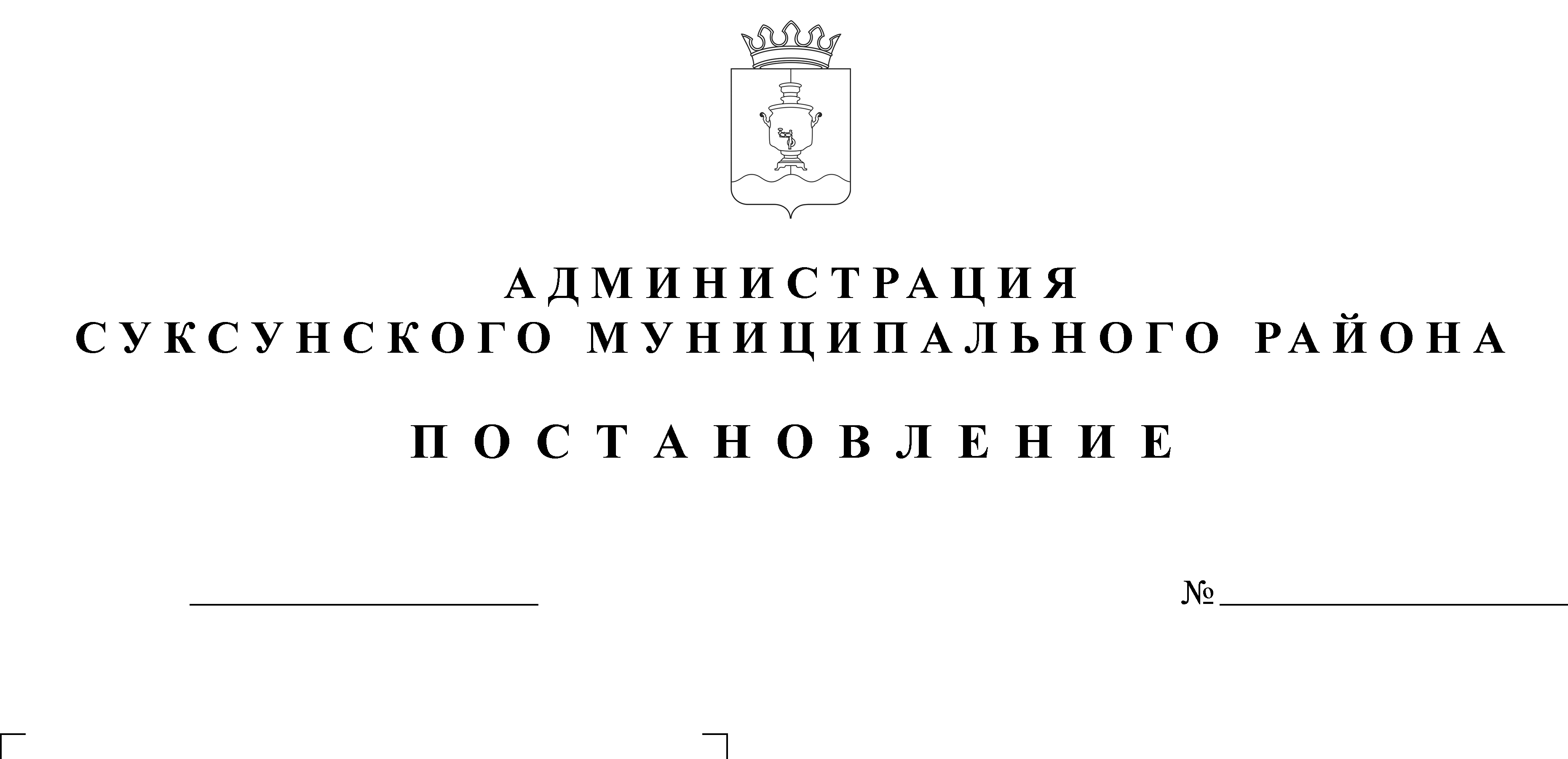 В целях приведения муниципальных правовых актов в соответствии с действующим законодательствомПОСТАНОВЛЯЮ:1. Внести в административный регламент предоставления муниципальной услуги «Предоставление информации об объектах недвижимого имущества, находящихся в муниципальной собственности и предназначенных для сдачи в аренду», утвержденный постановлением Администрации Суксунского муниципального района от 06.06.2012 № 127 «Об утверждении административного регламента предоставления муниципальной услуги «Предоставление информации об объектах недвижимого имущества, находящихся в муниципальной собственности и предназначенных для сдачи в аренду» следующие изменения:1.1. в абзаце четвертом пункта 1.3. цифры «3-17-06» исключить;1.2. абзац пятый пункта 1.3. изложить в следующей редакции:«График работы:Понедельник – пятница с 8.00 до 17.00Перерыв на обед с 12.00 до 13.00.»;1.3. пункт 1.3. дополнить абзацами седьмым, восьмым и девятым следующего содержания: «Заявители вправе получить муниципальную услугу через филиал «Суксунский» КГАУ «Пермский краевой МФЦ ПГМУ» (далее - МФЦ) в соответствии с соглашением о взаимодействии, заключенным между краевое государственное автономное учреждение «Пермский краевой многофункциональный центр предоставления государственных и муниципальных услуг» и органом, предоставляющим муниципальную услугу (далее - соглашение о взаимодействия), с момента вступления в силу соглашения о взаимодействии. Информация о местонахождении, справочных телефонах и графиках работы филиалов МФЦ содержится на официальном сайте: http://mfc.permkrai.ru./.Заявители вправе получить муниципальную услугу через федеральную государственную информационную систему «Единый портал государственных и муниципальных услуг: http://www.gosuslugi.ru/.».2. Настоящее Постановление вступает в силу со дня его размещения на официальном сайте Суксунского муниципального района.3. Контроль за исполнением настоящего Постановления оставляю за собой.Глава Администрации района                                                            И.А. Трофимова